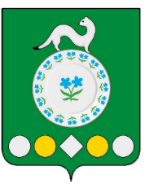 Российская ФедерацияИркутская областьУсольский муниципальный районМишелевское городское поселениеА Д М И Н И С Т Р А Ц И ЯП О С Т А Н О В Л Е Н И Еот 09.12.2022                                                                                                                     № 396р.п. МишелевкаО проведении месячника по профилактике  пожарной безопасности на территории Мишелевского муниципального образования с 09.12.2022г. по 08.01.2023г.	В соответствии со статьей 18 Федерального закона от 21 декабря 1994 года №69-ФЗ «О пожарной безопасности»,  руководствуясь статьями 23,46 Устава Мишелевского муниципального образования, администрация Мишелевского муниципального образованияП О С Т А Н О В Л Я Е Т:Провести месячник по профилактике пожарной безопасности на территории Мишелевского муниципального образования с 09.12.2022 по 08.01.2023г.В рамках проведения месячника по профилактике пожарной безопасности на территории Мишелевского муниципального образования выполнить следующие мероприятия: Рекомендовать руководителям дошкольных учреждений, общеобразовательных учреждений, объектов внешкольного образования в целях обеспечения безопасности граждан, детей, инвалидов и иных категорий граждан провести профилактическую работу с работниками в области пожарной безопасности особое внимание уделить на недопущение оставления детей без присмотра. Ведущим специалистам по работе с населением администрации Мишелевского муниципального образования Кузнецовой Н.Н., Засухиной Ю.В., Махневой В.Д.:2.2.1. Проинформировать население о проведении месячника по  профилактике пожарной безопасности через официальный сайт администрации, доски объявлений, в социальных группах мобильных приложений мессенджеров «Viber»,  «WhatsApp».2.2.2. Обеспечить информирование населения о пожарной обстановке и о соблюдении правил пожарной безопасности путем: - размещения информации на рекламных щитах, банерах;-  размещения информации в социальных группах мобильных приложений мессенджеров «Viber»,  «WhatsApp».- размещения обращений к гражданам в местах отправления транспорта (остановочные павильоны);- организовать информирование населения путем распространения памяток через автозаправочную станцию.2.2.3. Провести профилактическую работу в семьях, находящихся в социально опасном положении и социально неадаптированных слоев населения. В случае выявления нарушений требований пожарной безопасности при эксплуатации электрических сетей, электрооборудования, печного отопления принимать незамедлительные меры к их устранению до 31.12.2022г.. 2.3. Опубликовать данное постановление в газете «Новости», разместить в информационно-телекоммуникационной сети интернет на официальном сайте администрации Мишелевского муниципального образования (мишелевка.рф).Контроль за исполнением данного постановления  оставляю за собой.И.О. Главы Мишелевского муниципального образования                                                     А.М. Кривель